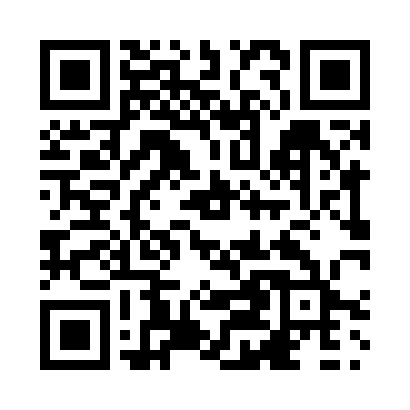 Prayer times for Kimberley, Ontario, CanadaMon 1 Jul 2024 - Wed 31 Jul 2024High Latitude Method: Angle Based RulePrayer Calculation Method: Islamic Society of North AmericaAsar Calculation Method: HanafiPrayer times provided by https://www.salahtimes.comDateDayFajrSunriseDhuhrAsrMaghribIsha1Mon3:505:421:266:479:1011:022Tue3:515:431:266:479:1011:023Wed3:515:431:276:479:1011:014Thu3:525:441:276:479:0911:015Fri3:535:451:276:479:0911:006Sat3:555:451:276:479:0910:597Sun3:565:461:276:469:0810:588Mon3:575:471:276:469:0810:579Tue3:585:471:286:469:0710:5610Wed3:595:481:286:469:0710:5611Thu4:005:491:286:469:0610:5412Fri4:025:501:286:459:0610:5313Sat4:035:511:286:459:0510:5214Sun4:045:521:286:459:0410:5115Mon4:065:531:286:449:0310:5016Tue4:075:531:286:449:0310:4917Wed4:095:541:286:449:0210:4718Thu4:105:551:286:439:0110:4619Fri4:125:561:296:439:0010:4520Sat4:135:571:296:428:5910:4321Sun4:155:581:296:428:5810:4222Mon4:165:591:296:418:5810:4023Tue4:186:001:296:418:5710:3924Wed4:196:011:296:408:5610:3725Thu4:216:021:296:408:5510:3626Fri4:236:031:296:398:5310:3427Sat4:246:041:296:388:5210:3228Sun4:266:061:296:388:5110:3129Mon4:276:071:296:378:5010:2930Tue4:296:081:296:368:4910:2731Wed4:316:091:296:368:4810:25